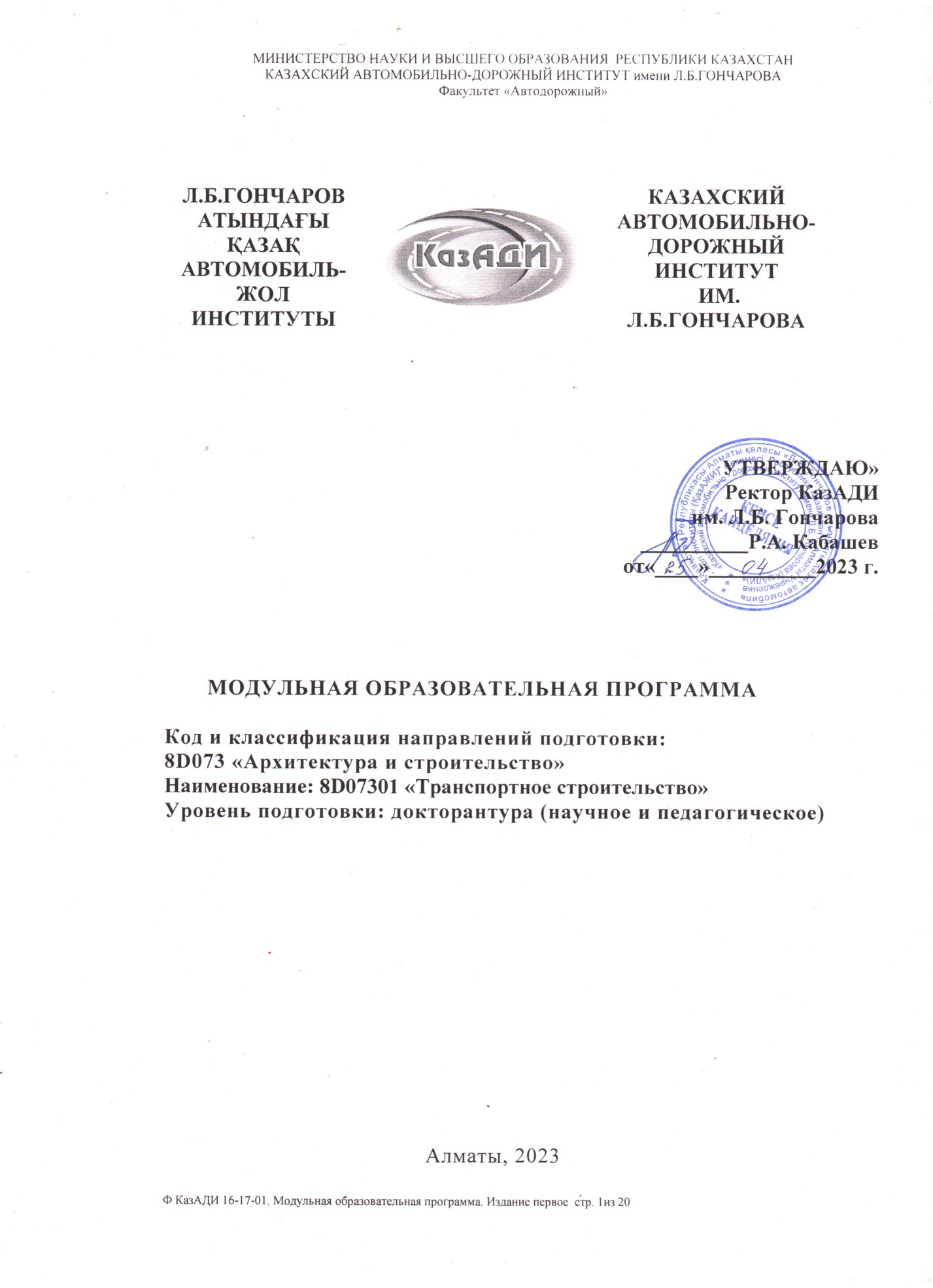 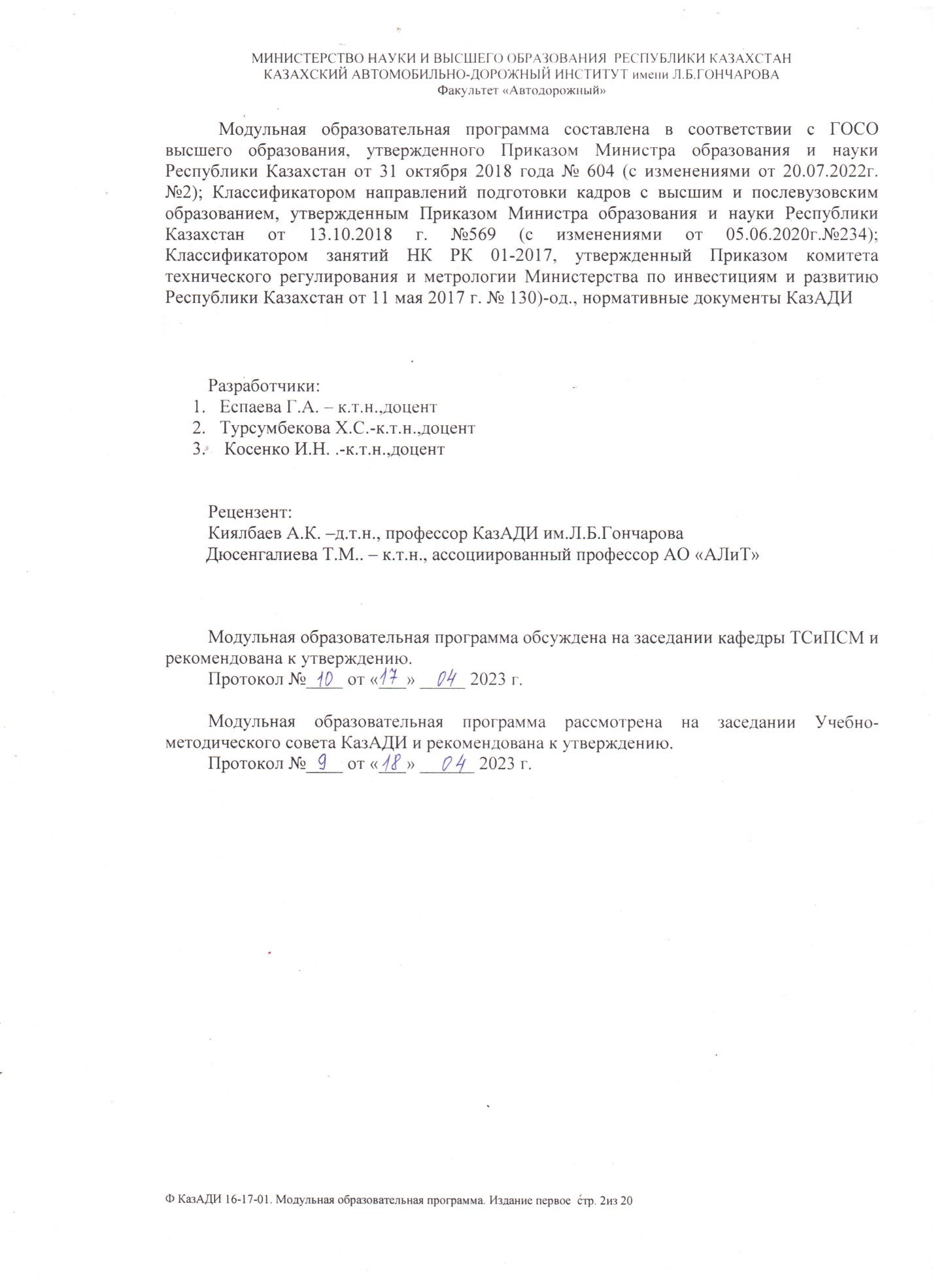 СОДЕРЖАНИЕПаспорт образовательной программы…………………………………………….4Пояснительная записка………………………………………………............  4Термины и определения……………………………………………………….5Описание образовательной программы…………………………………............ .7Матрица соотнесения результатов обучения по образовательной программе в целом с формируемыми компетенциями………………………… ………….. 11Карта компетенций………………………………………………………………..12Карта учебного модуля……………………………………………………..........  17Сведения о дисциплинах образовательной программы………………………  17 1.ПАСПОРТ ОБРАЗОВАТЕЛЬНОЙ ПРОГРАММЫПояснительная запискаЗнания и профессиональные навыки – ключевые ориентиры современной системы образования. С учётом нового курса «Казахстан - 2050» современный вуз должен обеспечить развитие системы инженерного образования и современных технических специальностей. Высшее образование должно ориентироваться в первую очередь на максимальное удовлетворение текущих и перспективных потребностей национальной экономики в специалистах.Образовательная программа разработана в соответствии со следующими нормативными документами: 1. Стратегический план развития РК до 2025 года, утвержденный Указом Президента Республики Казахстан №636 от 15.02. 2018 г; 2. Закон РК «Об образовании» от 27.07.2007 г. №319-111 11.07.2017г (с изменениями и дополнениями по состоянию на 04.07.2022г.) 3. Профессиональный стандарт «Строительство дорог и автомагистралей», утвержденный от 26.12.2019г. №262;4. Правила организации учебного процесса по кредитной технологии обучения, утвержденные Приказом Министра МОН РК № 152 от 20.04.2011 г (с изменениями и дополнениями по состоянию на 23.09.2022г.№79); 5. Государственный общеобязательный стандарт высшего образования, утвержденный Приказом Министра образования и науки Республики Казахстан от 31 октября 2018 года № 604 (с изменениями от 20.07.2022г.№2)  Зарегистрирован в Министерстве юстиции Республики Казахстан 27.07.2022г.№ 28916. 6. Нормативно-правовые документы КазАДИ.Образовательная программа 8D07301 «Транспортное строительство»реализуется на основе государственной лицензии  KZ59LAA00017181 от 11 октября 2019 года, выданной Комитетом по контролю в сфере образования и науки Министерства образования и науки Республики Казахстан. Образовательная программа 8D07301 «Транспортное строительство»  направлена на подготовку специалистов с присуждением степени «доктор философии PhD» по образовательной программе 8D07301 «Транспортное строительство»с нормативным сроком обучения 3 года (научное и педагогическое) Миссия образовательной программы заключается в достижении предоставления высокого качества образовательных услуг в сфере послевузовского образования, лидерства в национальном пространстве по подготовке кадров по образовательной программе посредством реализации принципов Болонского процесса и современных стандартов качества.Задача образовательной программы - подготовка высококвалифицированных  компетентных специалистов для транспортно-коммуникационного сектора экономики Республики Казахстан, подготовка научных и научно-педагогических кадров высшей квалификации, способных к инновационной деятельности в сфере науки, образования, управления, техники и технологии.1.2 Термины и определенияВ настоящей образовательной программе используются термины и определения в соответствии с Законом РК «Об образовании», а также термины, принятые в Казахским автомобильно-дорожным институтом  им.Л.Б.Гончарова (КазАДИ):Докторант – лицо, обучающееся в докторантуре.Докторантура – послевузовское образование, образовательные программы которого направлены на подготовку кадров для научной, педагогической и (или) профессиональной деятельности, с присуждением степени доктора философии (PhD) (доктора по профилю) с обязательным освоением не менее 180 академических кредитов;Докторская диссертация - научная работа докторанта, представляющая собой самостоятельное исследование, в которой разработаны теоретические положения, совокупность которых можно квалифицировать как новое научное достижение, или решена научная проблема, либо изложены научно обоснованные технические, экономические или технологические решения.            Доктор по профилю – степень, присуждаемая лицам, освоившим программу докторантуры по соответствующей  сфере профессиональной деятельности и защитившим диссертацию в Республике Казахстан или за ее пределами, признанная в порядке, установленном законодательством Республики Казахстан.            Доктор философии (PhD) – степень, присуждаемая лицам, освоившим программу докторантуры по научно-педагогическому направлению и защитившим диссертацию в Республике Казахстан или за ее пределами, признанная в порядке, установленном законодательством Республики Казахстан.Индивидуальный учебный план (далее – ИУП) – учебный план студента, самостоятельно формируемый им на каждый учебный год с помощью эдвайзера на основании образовательной программы и каталога элективных дисциплин.	Компетенции – способность практического использования приобретенных в процессе обучения знаний, умений и навыков в профессиональной деятельности.Компонент по выбору – перечень учебных дисциплин и соответствующих минимальных объемов академических кредитов, предлагаемых ВУЗом, самостоятельно выбираемых докторантами в любом академическом периоде с учетом их пререквизитов и постреквизитов.Образовательная программа подготовки доктора философии (PhD) имеет научно-педагогическую направленность и предполагает фундаментальную образовательную, методологическую и исследовательскую подготовку и углубленное изучение дисциплин по соответствующим направлениям наук для системы высшего и послевузовского образования и научной сферы.Образовательная программа подготовки доктора по профилю предполагает фундаментальную образовательную, методологическую и исследовательскую подготовку и углубленное изучение дисциплин по соответствующим направлениям науки для отраслей.Рабочий учебный план (далее – РУП) – учебный документ, разрабатываемый организацией образования самостоятельно на основе образовательной программы и индивидуальных учебных планов студентов; Вид профессиональной деятельности – методы, способы, приемы, характер воздействия на объекты профессиональной деятельности с целью его изменения, преобразования.Зачетная единица (кредит) - мера трудоемкости образовательной программы.Модуль - совокупность частей учебной дисциплины (курса) или учебных дисциплин (курсов), имеющая определенную логическую завершенность по отношению к установленным целям и результатам воспитания, обучения.Направление подготовки – совокупность образовательных программ различного уровня, направленных на подготовку специалистов для соответствующей профессиональной области.Область профессиональной деятельности – совокупность объектов профессиональной деятельности в их научном, социальном, экономическом, производственном проявлении.Объект профессиональной деятельности – системы, предметы, явления, процессы, на которые направлено воздействие.Результаты обучения – подтвержденный оценкой объем знаний, умений, навыков, приобретенных, демонстрируемых, обучающимся по освоению образовательной программы, и сформированные ценности и отношения.КазАДИ– высшее учебное заведение, которое:- реализует образовательные программы высшего и послевузовского профессионального образования по широкому спектру направлений подготовки;- выполняет фундаментальные и прикладные научные исследования по широкому спектру наук.2. ОПИСАНИЕ ОБРАЗОВАТЕЛЬНОЙ ПРОГРАММЫ3. МАТРИЦА СООТНЕСЕНИЯ РЕЗУЛЬТАТОВ ОБУЧЕНИЯ ПО ОБРАЗОВАТЕЛЬНОЙ ПРОГРАММЕВ ЦЕЛОМ С ФОРМИРУЕМЫМИ КОМПЕТЕНЦИЯМИКАРТА КОМПЕТЕНЦИЙ5. КАРТА УЧЕБНОГО МОДУЛЯ6. СВЕДЕНИЯ О ДИСЦИПЛИНАХ ОБРАЗОВАТЕЛЬНОЙ ПРОГРАММЫСведения о дисциплинахЦель образовательной программыПодготовка высококвалифицированных компетентных специалистов для автомобильно-дорожного и транспортного сектора экономики Республики Казахстан, способных быстро адаптироваться к быстро изменяющимся социально-экономическим условиям.Карта направления подготовки кадров по образовательной программеКарта направления подготовки кадров по образовательной программеКод и классификация области образования8D07 Инженерные, обрабатывающие и строительные отраслиКод и классификация направлений подготовки8D073 Архитектура и строительствоКод и наименование образовательной программы8D07301- Транспортное строительствоКвалификационная характеристика выпускникаКвалификационная характеристика выпускникаАкадемическая степень- Доктор философии (PhD) по образовательной программе 8D07301 Транспортное строительствоПеречень должностей специалистаВыпускники могут работать на следующих должностях:Научно-исследовательские и проектные учреждения; бюро; компании, фирмы и организации (предприятия) строительного, транспортно-коммуникационного, строительно-дорожного, горнодобывающего, компании, фирмы и организации (предприятия) других инфраструктур экономики.Область профессиональной деятельностиОбласть науки и техники,  связанные с проектированием, строительством, эксплуатацией и ремонтом дорог, их агрегатов, систем и элементов.Область профессиональной деятельности выпускников, освоивших программу докторантуры, включает: - разработку научных основ инженерных изысканий, проектирования, строительства, реконструкции и эксплуатации дорог, зданий, сооружений и объектов транспортной инфраструктуры; - создание и совершенствование рациональных типов конструкций, зданий, сооружений различного назначения и их комплексов, а также разработка, совершенствование и верификация методов их расчетного обоснования; - совершенствование и разработка новых технологий строительства, реконструкции, сноса и утилизации транспортных сооружений; - разработку и совершенствование методов испытаний и мониторинга состояния транспортных сооружений; - совершенствование и разработка методов повышения надежности и безопасности строительных объектов; - совершенствование инженерных систем и оборудования строительных объектов, объектов транспортной инфраструктуры; - обновление и совершенствование нормативной базы строительной отрасли - в области проектирования, возведения, эксплуатации и реконструкции, сноса и утилизации строительных объектов; - проведение учебной и учебно-методической работы в образовательных организациях высшего образования. Объект профессиональной деятельностиОбъектами профессиональной деятельности выпускников, освоивших программу докторантуры, являются: - строительные конструкции, сооружения и их комплексы транспортной инфраструктуры; - нагрузки и воздействия на здания и сооружения; - системы теплоснабжения, вентиляции, кондиционирования, газоснабжения и электроснабжения транспортных сооружений; - строительные материалы и изделия; - системы водоснабжения, канализации и очистки сточных вод; - машины, оборудование, технологические комплексы, системы автоматизации, используемые в строительстве; - города, населенные пункты, земельные участки и архитектурные объекты; - природная среда, окружающая и вмещающая строительные объекты. Функции профессиональной деятельностиДокторант должен быть подготовлен к выполнению следующих функций:- проведение геодезических, геологических, гидрологических и гидрометрических работ;- выполнение проектно-изыскательских работ;- разработка и осуществление технологических процессов строительства, ремонтов и текущего содержания объектов транспортно-коммуникационного и нефтегазового комплексов;- организация, планирование и управление строительного производства.Виды профессиональной деятельностиВиды профессиональной деятельности, к которым готовятся выпускники, освоившие программу докторантуры: − научно-исследовательская деятельность в области технических наук и архитектуры; − преподавательская деятельность по образовательным программам высшего образования. -фундаментальную образовательную, методологическую и исследовательскую подготовку и углубленное изучение дисциплин по соответствующим направлениям науки для отраслей.Программа докторантуры направлена на освоение всех видов профессиональной деятельности, к которым готовится выпускник. Перечень компетенцийКК1 Способность качественно и результативно выбирать научные методы критического анализа, оценки и сравнения различных научных теорий и идей.КК2 Способность организовывать, планировать и реализовывать процесс научных исследований анализировать, оценивать и сравнивать различные теоретические концепции в области исследования и делать выводы, анализировать и обрабатывать информацию из различных источниковКК3 Вносить вклад собственными оригинальными исследованиями в расширение границ научной области, которые могут заслуживать публикации на национальном или международном уровнеКК4 Способность к компьютерным технологиям  в графической; работе, справочно-нормативной литературой,  творческой и научной компетентностью в вопросах, отвечающих  специфике использованию программных продуктов для решения профессиональных задач.КК5 Принимать участия в научных мероприятиях, фундаментальных научных отечественных и международных проектах; ораторского искусства и публичного выступления на международных научных форумах, конференциях и семинарахКК6 Способность систематизировать естественную  информацию, применять методы познания естественных явлений в их взаимосвязи; применять основные законы естественной науки в профессиональной деятельностиПК7 Владение методологией теоретических и экспериментальных исследований в области строительстваПК8 Владение культурой научного исследования в области строительства, в том числе с использованием новейших информационно-коммуникационных технологий PIM, обеспечение разработки и применения Стандарта организации по ТИМСОПК9 Способность соблюдать нормы научной этики и авторских правПК10 Способность к профессиональной эксплуатации современного исследовательского оборудования и приборовПК11 Готовность к преподавательской деятельности по основным образовательным программам высшего образованияРезультаты обученияON1-  Владеть общими компетенциями в сфере научных интересов, методологиями организации и проведения научных исследований и навыками их реализацииON2 –  Иметь представление об основных этапах развития и смене парадигм в эволюции наукиON3 -  Знать современные инновационные процессы в техническом образовании, эффективные образовательные технологии и международный опыт по их реализации  ON4 -   Обладать целостным взглядом на тенденции и направления развития научных изысканий в конкретной сфере интересов, перспективы их коммерциализации, риски и возможностиON5-   Владеть знаниями в области трансфера технологий, его видов и форм, а также роли в инновационном развитии экономики страны, регионаON6- Владеть методологией теоретических и экспериментальных исследований с использованием новейших информационно-коммуникационных технологийON7-  Демонстрировать способность мыслить, проектировать, адаптировать и внедрять результаты исследований; критически анализировать, оценивать и синтезировать новые и сложные идеиON8 -  Уметь генерировать собственные новые научные идеи, сообщать свои знания и идеи научному сообществу, расширяя границы научного познания  ON9-  Уметь находить оригинальные творческие и инженерные решения комплексных задач, креативно используя фундаментальные научные и технические знанияON10 – Обладать навыками осуществления деятельности в мультидисциплинарных научных направлениях в условиях мобильного рынка интеллектуальных услуг и производства  ON11 –Уметь проектировать и осуществлять комплексные исследования, в том числе междисциплинарные, на основе целостного системного научного мировоззрения с использованием знаний в области истории и философии науки ON12-  Уметь генерировать научные концепции и обоснованные решения для создания благоприятных условий жизнедеятельности населения.ON1ON2ON3ON4ON5ON6ON7ON8ON9ON10ON11ON12КК1++++КК2+++КК3+++КК4++++КК5+++++КК6++++ПК7++++ПК8++++ПК9+++ПК10++++ПК11++++Ключевые компетенцииРезультат обученияКК1 Способность качественно и результативно выбирать научные методы критического анализа, оценки и сравнения различных научных теорий и идей.Знает: современные тенденции, направления и закономерности развития отечественной науки в условиях глобализации и интернационализации;методологию научного познания.Умеет: выбирать и эффективно использовать современную методологию исследования, применять тенденции науки и образования в общественной жизни,  о современных тенденциях в развитии научного познания.Владеет (навыки): системного понимания области изучения и демонстрировать качественность и результативность выбранных научных методов; критического анализа, оценки и сравнения различных научных теорий и идей.Иметь представление: о научных концепциях мировой и казахстанской науки в соответствующей области;       о механизме внедрения научных разработок в практическую деятельностьБыть компетентным: в постановке и решении теоретических и прикладных задач в научном исследовании, в вопросах межличностного общения и управления человеческими ресурсамиКК2 Способность организовывать, планировать и реализовывать процесс научных исследований анализировать, оценивать и сравнивать различные теоретические концепции в области исследования и делать выводы, анализировать и обрабатывать информацию из различных источниковЗнает: достижения мировой и казахстанской науки в соответствующей области;  (осознавать и принимать) социальную ответственность науки и образования; основные направления развития научно-технического процесса в отрасли строительства, состав и последовательность разработки организационно-технической и технологической документации, вопросы организации проектирования и изысканий строительства, организацию контроля качества, организацию материально-технического обеспечения, методы решения фундаментальных задач управления;Умеет: организовывать, планировать и реализовывать процесс научных исследований;анализировать, оценивать и сравнивать различные теоретические концепции в области исследования и делать выводы; анализировать и обрабатывать информацию из различных источников; Владеет (навыки): планирования, координирования и реализации процессов научных исследований;системного понимания области изучения и демонстрировать качественность и результативность выбранных научных методов;Иметь представление: о нормах взаимодействия в научном сообществе;Быть компетентным: в области научной и научно-педагогической деятельности в условиях быстрого обновления и роста информационных потоков;   в проведении теоретических и экспериментальных научных исследований.КК3 Вносить вклад собственными оригинальными исследованиями в расширение границ научной области, которые могут заслуживать публикации на национальном или международном уровнеЗнает: современные тенденции, направления и закономерности развития отечественной науки в условиях глобализации и интернационализации; в совершенстве иностранный язык для осуществления научной коммуникации и международного сотрудничестваУмеет:       анализировать и обрабатывать информацию из различных источников; генерировать собственные новые научные идеи, сообщать свои знания и идеи научному сообществу, расширяя границы научного познания.Владеет (навыки): планирования и прогнозирования результатов исследования;    ораторского искусства и публичного выступления на международных научных форумах, конференциях и семинарах;      научного письма и научной коммуникации.Иметь представление: о научных концепциях мировой и казахстанской науки в соответствующей области; о нормах взаимодействия в научном сообществе.Быть компетентным: в проведении профессионального и всестороннего анализа проблем в соответствующей области;в обеспечении постоянного профессионального роста.КК4 Способность к компьютерным технологиям  в графической; работе, справочно-нормативной литературой,  творческой и научной компетентностью в вопросах, отвечающих  специфике использованию программных продуктов для решения профессиональных задач.Знает: основные принципы работы расчетных программ и их возможности, основных способов его построения  и использования; принципы и основные способы решения геометрических задач на комплексном и аксонометрическом чертежах для решения профессиональных задачУмеет: использовать  полученные знания,  умения и навыки в  проектной  работе в области геотехники и технологии строительства; выполнять расчеты в программных продуктах для конкретной задаче и различные геометрические построения к ним, связанные с определением метрики и взаиморасположения  изображений; выявлять основные приемы и подходы к решению задач на чертеже, обеспечивающие получение оптимального и точного результата; использовать научные  достижения в области  графических средств и методов при проектировании для решения профессиональных задач.Владеет (навыки): информационными компьютерными технологиями  в графической; работе (по возможности на данном этапе); справочно-нормативной литературой,  творческой и научной компетентностью в вопросах, отвечающих  специфике использованию программных продуктов для решения профессиональных задач.Иметь представление: о научных школах соответствующей отрасли знаний, их теоретических и практических разработках; о нормах взаимодействия в научном сообществе;Быть компетентным: в вопросах межличностного общения и управления человеческими ресурсами;       в вопросах вузовской подготовки специалистов.КК5 Принимать участия в научных мероприятиях, фундаментальных научных отечественных и международных проектах; ораторского искусства и публичного выступления на международных научных форумах, конференциях и семинарахЗнает:       достижения мировой и казахстанской науки в соответствующей области;       (осознавать и принимать) социальную ответственность науки и образованияУмеет: проводить самостоятельное научное исследование, характеризующееся академической целостностью, на основе современных теорий и методов анализа;       генерировать собственные новые научные идеи, сообщать свои знания и идеи научному сообществу, расширяя границы научного познания;Владеет (навыки): участия в научных мероприятиях, фундаментальных научных отечественных и международных проектах; ораторского искусства и публичного выступления на международных научных форумах, конференциях и семинарах;Иметь представление: о педагогической и научной этике ученого-исследователя, о механизме внедрения научных разработок в практическую деятельность;Быть компетентным: в обеспечении постоянного профессионального роста.КК6 Способность систематизировать естественную  информацию, применять методы познания естественных явлений в их взаимосвязи; применять основные законы естественной науки в профессиональной деятельностиЗнает: основные теоретические воззрения, накопленные в научном наследии по естественным (социальных, гуманитарных, естественных) наукам проблемам; предмет и место естественных (социальных, гуманитарных, естественных) наук в системе знаний;  теоретические основы и закономерности  функционирования естественных (социальных, гуманитарных, естественных) наукУмеет: систематизировать естественную  информацию, применять методы познания естественных явлений в их взаимосвязи; применять основные законы естественной науки в профессиональной деятельности.Владеет (навыки): методикой и методами познания закономерностей развития, взаимодействия и взаимообусловленности  естественных процессов.Иметь представление: о предметной, мировоззренческой и методологической специфике естественных (социальных, гуманитарных, экономических) наук;       о научных школах соответствующей отрасли знаний, их теоретических и практических разработках.Быть компетентным: в области научной и научно-педагогической деятельности в условиях быстрого обновления и роста информационных потоков; в обеспечении постоянного профессионального роста.Профессиональные компетенцииРезультат обученияПК7 Владение методологией теоретических и экспериментальных исследований в области строительства Знает: основные направления развития научно-технического процесса в отрасли строительства, состав и последовательность разработки организационно-технической и технологической документации, вопросы организации проектирования и изысканий строительства, организацию контроля качества, организацию материально-технического обеспечения, методы решения фундаментальных задач управления;Умеет: иметь способность реализовать коммуникативную компетенцию слушать и понимать устную информацию с последующей передачей содержания; производить измерительные эксперименты и оценивать результаты измерений вести деловую документацию в рамках изученного;Владеет (навыки):иметь способность анализировать и воспринимать информацию, строить последовательность постановки цели и выбора путей ее достижения, применять профессиональные знания в процессе измерительных экспериментовИметь представление: о предметной, мировоззренческой и методологической специфике естественных (социальных, гуманитарных, экономических) наук;Быть компетентным: в проведении профессионального и всестороннего анализа проблем в соответствующей области.ПК8 Владение культурой научного исследования в области строительства, в том числе с использованием новейших информационно-коммуникационных технологий Знает: основные принципы работы расчетных программ и их возможности, основных способов его построения  и использования; принципы и основные способы решения геометрических задач на комплексном и аксонометрическом чертежах для решения профессиональных задач;Умеет: использовать  полученные знания,  умения и навыки в  проектной  работе в области геотехники и технологии строительства; выполнять расчеты в программных продуктах для конкретной задаче и различные геометрические построения к ним, связанные с определением метрики и взаиморасположения  изображений; выявлять основные приемы и подходы к решению задач на чертеже, обеспечивающие получение оптимального и точного результата; использовать научные  достижения в области  графических средств и методов при проектировании для решения профессиональных задач;Владеет (навыки): информационными компьютерными технологиями (ИКТ)  в графической; работе (по возможности на данном этапе); справочно-нормативной литературой,  ГОСТ, ЕСКД,  Еврокоды; творческой и научной компетентностью в вопросах, отвечающих  специфике использованию программных продуктов для решения профессиональных задач.Иметь представление: о нормах взаимодействия в научном сообществе;      о педагогической и научной этике ученого-исследователя;Быть компетентным: в обеспечении постоянного профессионального роста.ПК9 Способность соблюдать нормы научной этики и авторских прав Знает: современные тенденции, направления и закономерности развития отечественной науки в условиях глобализации и интернационализации;Умеет: генерировать собственные новые научные идеи, сообщать свои знания и идеи научному сообществу, расширяя границы научного познания;Владеет (навыки): участия в научных мероприятиях, фундаментальных научных отечественных и международных проектах; лидерского управления и руководства коллективом; Иметь представление: о научных концепциях мировой и казахстанской науки в соответствующей области;      о механизме внедрения научных разработок в практическую деятельность;Быть компетентным: в вопросах межличностного общения и управления человеческими ресурсами;      в вопросах вузовской подготовки специалистов;      в проведении экспертизы научных проектов и исследований;ПК10 Способность к профессиональной эксплуатации современного исследовательского оборудования и приборов Знает: основные направления развития научно-технического процесса в отрасли строительства, состав и последовательность разработки организационно-технической и технологической документации, вопросы организации проектирования и изысканий строительства, организацию контроля качества, организацию материально-технического обеспечения, методы решения фундаментальных задач управления;Умеет: иметь способность реализовать коммуникативную компетенцию слушать и понимать устную информацию с последующей передачей содержания; производить измерительные эксперименты и оценивать результаты измерений вести деловую документацию в рамках изученного;Владеет (навыки): работы с современными информационными технологиями поиска, сбора, обработки, анализа и хранения научно-технологической информации, стандартными программными продуктами в области профессиональных интересов; иметь способность анализировать и воспринимать информацию, строить последовательность постановки цели и выбора путей ее достижения, применять профессиональные знания в процессе измерительных экспериментов и оценивать результаты измерений.Иметь представление: о механизме внедрения научных разработок в практическую деятельность;Быть компетентным: в проведении профессионального и всестороннего анализа проблем в соответствующей области.ПК11 Готовность к преподавательской деятельности по основным образовательным программам высшего образования Знает: основные понятия, термины и  классификации в профессиональной области, правила и показатели в решениях профессиональных задачУмеет: применять полученные знания на должном уровне в профессиональной практике, проектировании и строительстве, реконструкции зданий и сооружений жилого, гражданского и промышленного назначенийВладеет (навыки): навыками самостоятельного решения задач и применения полученных знаний в профессиональной сфере, необходимых для дальнейшего профессионального роста.Иметь представление: о нормах взаимодействия в научном сообществе;      о педагогической и научной этике ученого-исследователя;Быть компетентным: в вопросах вузовской подготовки специалистов; в обеспечении постоянного профессионального роста.Название модуляКомпетенцииРезультаты обученияБазовые дисциплиныБазовые дисциплиныОбщественных дисциплинКК1-КК6, ПК7-ПК11ON1, ON2, ON3, ON4, ON5, ON6Профилирующие дисциплиныПрофилирующие дисциплиныМодуль специальных  дисциплинКК1-КК6, ПК7-ПК11ON7 - ON12№Наименование дисциплиныКраткое описание дисциплины(30-50 слов)Кол-во кредитовФормируемые компетенции (коды)Образовательная компонента -45 кредитаОбразовательная компонента -45 кредитаОбразовательная компонента -45 кредитаОбразовательная компонента -45 кредитаОбразовательная компонента -45 кредитаЦикл базовых дисциплин-25 кредитовВузовский компонент -20 кредитовЦикл базовых дисциплин-25 кредитовВузовский компонент -20 кредитовЦикл базовых дисциплин-25 кредитовВузовский компонент -20 кредитовЦикл базовых дисциплин-25 кредитовВузовский компонент -20 кредитовЦикл базовых дисциплин-25 кредитовВузовский компонент -20 кредитов1Академическое письмоДисциплина  «Академическое письмо» - это формирование профессиональной компетенции и расширение коммуникативной компетенции, связанной с аналитической текстовой деятельностью, а также   знакомство с особенностями академических жанров (аннотации, реферата, аналитического обзора, а также сообщения о научном событии (конференции)); определить основные цели аналитической обработки текстов; научить анализировать тексты по профессиональной тематике. Изучение дисциплины  позволит  осуществлять профессиональную деятельность, связанную с поиском информации в научных базах данных, анализом и реферированием текстов, работой с различными жанрами академического письма.5ON1, ON3, ON7, ON92Методы научных исследованийДисциплина «Методы научных исследований» является дисциплиной, формирующей   готовность к проведению научных исследований и анализу результатов экспериментов, анализу объекта исследования с системных позициях на предмет выбора методов исследований, владению статистическими методами и средствами обработки экспериментальных данных проведенных исследований в профессиональной деятельности.5ON6,ON7, ON8, ON9.3Педагогическая практикаПедагогическая практика  является важнейшим компонентом и составной частью  выполнения учебного процесса докторантов. Педагогическая практика  представляет собой вид практической деятельности обучающихся по осуществлению образовательного и воспитательного процесса в высшей школе, включающего преподавание учебных курсов, организацию учебной деятельности студентов, научно-методическую работу, получение умений и навыков практической преподавательской деятельности.10ON2, ON4, ON8, ON11Компонент по выбору -5 кредитовКомпонент по выбору -5 кредитовКомпонент по выбору -5 кредитовКомпонент по выбору -5 кредитовКомпонент по выбору -5 кредитов4Исследование строительства транспортных сооружений и придорожной инфраструктурыДисциплина направлена для формирования знаний и пониманий о конструкциях современных инженерных сооружений и придорожного инфраструктурного комплекса.  В программе рассматриваются задачи, связанные с составлением имитационной модели организации технического обслуживания и ремонта автомобилей в системе сервис-менеджмента и алгоритмы расчета параметров сервисных объектов, расположенных на  притрассовой полосе автомобильных дорог.5ON3, ON6, ON8, ON125Применение передового опыта и современной технологии зарубежного и отечественного производства в дорожном строительствеВ дисциплину включены основные  положения становления организации инновационной деятельности в Республике Казахстан, с изучением и внедрением новой техники и передовой технологий стран дальнего и ближнего зарубежья.  Изучение свойства и качества строительных материалов зарубежного производства и нормативные требования к ним.5ON1, ON8, ON9, ON10Цикл профилирующых дисциплин-20 кредитовВузовский компонент-10 кредитовЦикл профилирующых дисциплин-20 кредитовВузовский компонент-10 кредитовЦикл профилирующых дисциплин-20 кредитовВузовский компонент-10 кредитовЦикл профилирующых дисциплин-20 кредитовВузовский компонент-10 кредитовЦикл профилирующых дисциплин-20 кредитовВузовский компонент-10 кредитов6Исследовательская практикаОсновой исследовательской практики является  экспериментальные исследования, подтверждающие результаты теоретических предпосылок.  В программе дисциплины включены методы проведения полевых и лабораторных испытаний, позволяющие следить за ходом испытуемых процессов и управлять ими. Изучаются методы проведения производственных экспериментов  методом  анкетирования. Особое внимание уделено математическим методам обработки и анализу опытных данных, установлению эмпирических зависимостей, аппроксимации связей между варьирующими характеристиками, установлению критериев и доверительных интервалов и др.10ON5, ON6, ON7, ON10Компонент по выбору -10 кредитовКомпонент по выбору -10 кредитовКомпонент по выбору -10 кредитовКомпонент по выбору -10 кредитовКомпонент по выбору -10 кредитов7Анализ технологии производства строительных материалов и конструкции инженерных сооруженийДисциплина содержит  науку  о современных строительных материалов и конструкции инженерных сооружений,  теоретические и практические сведения о каждом материале,  его специфику и качественных характеристик,   особенности и свойства материалов, технологию стоймости. Определять по внешним признакам и маркировке вид и качество строительных материалов и изделий. Производить выбор строительных материалов конструктивных элементов5ON2, ON5, ON9, ON118Дорожные условия и задачи учета и анализа ДТП на аварийно-опасных участках автомобильных дорогДанная дисциплина содержит:основные направления деятельности в области обеспечения безопасности движения на автомобильных дорогах;учет и анализ ДТП и меры по их предотвращению;методы учета и анализа аварийно-опасных мест на автомобильных дорогах;взаимодействия элементов системы «водитель–автомобиль–дорога–среда»;транспорно-эксплуатационные параметры автомобильных дорог и их влияния на безопасность движения;дорожные условия и безопасность движения. 5ON4, ON7, ON8, ON119Теоретические и экспериментальные методы строительства автомобильных дорог и инженерных сооружений.  Дисциплина  содержит изучение современных теоретических и экспериментальных методов строительства в области автомобильных дорог и инженерных  сооружений применяемые в дорожном хозяйстве зарубежных стран мира и Казахстане и влияние качества материалов и изделий на разрушение дорожных конструкций, а также основы строительства автомобильных дорог и организации движения 5ON1, ON8, ON9, ON1010Научные основы проектирования, строительства и эксплуатации автомобильных дорог, аэродромов, мостов, метрополитена и транспортных тоннелейДисциплина «Научные основы проектирования, строительства и эксплуатации автомобильных дорог, аэродромов, мостов, метрополитена и транспортных тоннелей» состоит из современных теоретических предпосылок и прогрессивных методы диагностики и оценки состояния эксплуатационного состояния дорог, аэродромов и транспортных сооружений. применять информационные технологии в сфере проектирования, строительства и эксплуатации автомобильных дорог, аэродромов и транспортных сооружений, а такжесредств методического, технического и программного обеспечения САПР.5ON4, ON6, ON7, ON12НИРД-123 кредитовНИРД-123 кредитовНИРД-123 кредитовНИРД-123 кредитовНИРД-123 кредитов11Научно-исследовательская работа докторанта, включая прохождение стажировки и выполнение докторской диссертацииНаучно-исследовательская работа выполняется докторантом под руководством научного руководителя. Направление научно - исследовательских работ определяется в соответствии с темой докторской диссертации. Целью научно-исследовательской работы является интеграция образовательного процесса с развитием профессиональной сферы деятельности по направлениям подготовки докторантов для обеспечения формирования компетенций, необходимых при проведении исследований и решения профессиональных задач.123ON3, ON6, ON8, ON12ИА-12 кредитовИА-12 кредитовИА-12 кредитовИА-12 кредитовИА-12 кредитов12Написание и защита докторской диссертацииОсновными задачами выполнения и защиты докторской диссертации являются: сбор, обработка и обобщение практического материала по теме докторской диссертации анализ статистических данных и практического материала по теме исследования, формулирование выводов, закономерностей, рекомендаций и предложений Докторская диссертация оформляется в соответствии с требованиями разработанным вузом.12ON1, ON3, ON5, ON10, ON11, ON12Итого Итого Итого 180180